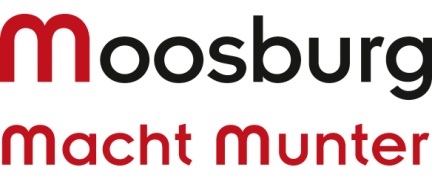 Marktgemeinde MoosburgKirchplatz 19062 MoosburgDatum, …………………Antragsteller (Name und Anschrift)..................................................
..................................................
..................................................
..................................................Ansuchen um Bewilligung einer späteren SperrstundeUnter Bezugsnahme auf § 113 Abs. 3 der Gewerbeordnung 1994, sowie auf die erlassene einschlägige Verordnung des Landeshauptmannes von Kärnten vom 30.11.1995, LGBl. 110/2005, bitte ich, die Verlegung der Sperrstunde für meinen Gastgewerbebetrieb in der Betriebsart..........................................................................................................................................................................................................................mit der  Berechtigung gemäß …………………………………………………………………………………………………………………………………………………………………………………………..in der Nacht vom .............................. zum .............................................in der Zeit von ................................. bis ….........................Uhr früh........wegen der Veranstaltung .............................................................................................................zu bewilligen.-------------------------------------Unterschrift des Antrastellers